ELMLEA SCHOOLS’ TRUST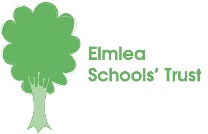 PUPIL APPLICATION FORM ELMLEA INFANT AND JUNIOR SCHOOLSELMLEA SCHOOLS’ TRUSTPUPIL APPLICATION FORM ELMLEA INFANT AND JUNIOR SCHOOLSELMLEA SCHOOLS’ TRUSTPUPIL APPLICATION FORM ELMLEA INFANT AND JUNIOR SCHOOLSELMLEA SCHOOLS’ TRUSTPUPIL APPLICATION FORM ELMLEA INFANT AND JUNIOR SCHOOLSELMLEA SCHOOLS’ TRUSTPUPIL APPLICATION FORM ELMLEA INFANT AND JUNIOR SCHOOLSELMLEA SCHOOLS’ TRUSTPUPIL APPLICATION FORM ELMLEA INFANT AND JUNIOR SCHOOLSELMLEA SCHOOLS’ TRUSTPUPIL APPLICATION FORM ELMLEA INFANT AND JUNIOR SCHOOLSELMLEA SCHOOLS’ TRUSTPUPIL APPLICATION FORM ELMLEA INFANT AND JUNIOR SCHOOLSELMLEA SCHOOLS’ TRUSTPUPIL APPLICATION FORM ELMLEA INFANT AND JUNIOR SCHOOLSELMLEA SCHOOLS’ TRUSTPUPIL APPLICATION FORM ELMLEA INFANT AND JUNIOR SCHOOLSELMLEA SCHOOLS’ TRUSTPUPIL APPLICATION FORM ELMLEA INFANT AND JUNIOR SCHOOLSELMLEA SCHOOLS’ TRUSTPUPIL APPLICATION FORM ELMLEA INFANT AND JUNIOR SCHOOLSELMLEA SCHOOLS’ TRUSTPUPIL APPLICATION FORM ELMLEA INFANT AND JUNIOR SCHOOLSELMLEA SCHOOLS’ TRUSTPUPIL APPLICATION FORM ELMLEA INFANT AND JUNIOR SCHOOLSELMLEA SCHOOLS’ TRUSTPUPIL APPLICATION FORM ELMLEA INFANT AND JUNIOR SCHOOLSELMLEA SCHOOLS’ TRUSTPUPIL APPLICATION FORM ELMLEA INFANT AND JUNIOR SCHOOLSELMLEA SCHOOLS’ TRUSTPUPIL APPLICATION FORM ELMLEA INFANT AND JUNIOR SCHOOLSELMLEA SCHOOLS’ TRUSTPUPIL APPLICATION FORM ELMLEA INFANT AND JUNIOR SCHOOLSELMLEA SCHOOLS’ TRUSTPUPIL APPLICATION FORM ELMLEA INFANT AND JUNIOR SCHOOLSELMLEA SCHOOLS’ TRUSTPUPIL APPLICATION FORM ELMLEA INFANT AND JUNIOR SCHOOLSPupil DetailsPupil DetailsPupil DetailsPupil DetailsPupil DetailsPupil DetailsPupil DetailsPupil DetailsPupil DetailsPupil DetailsPupil DetailsPupil DetailsPupil DetailsPupil DetailsPupil DetailsPupil DetailsPupil DetailsPupil DetailsPupil DetailsPupil DetailsLegal forenameLegal forenameLegal forenameLegal forenameLegal forenameLegal forenameMiddle name (s)Middle name (s)Middle name (s)Middle name (s)Middle name (s)Middle name (s)Middle name (s)Middle name (s)Middle name (s)Legal surnameLegal surnameLegal surnameLegal surnameLegal surnameGender      Gender      Male  Female Male  Female Male  Female Male  Female Male  Female Male  Female Male  Female Male  Female Date of BirthDate of BirthDate of BirthDate of BirthNote: If your child lives at more than one address please give the address where they reside for the majority of the school week.Note: If your child lives at more than one address please give the address where they reside for the majority of the school week.Note: If your child lives at more than one address please give the address where they reside for the majority of the school week.Note: If your child lives at more than one address please give the address where they reside for the majority of the school week.Note: If your child lives at more than one address please give the address where they reside for the majority of the school week.Note: If your child lives at more than one address please give the address where they reside for the majority of the school week.Note: If your child lives at more than one address please give the address where they reside for the majority of the school week.Note: If your child lives at more than one address please give the address where they reside for the majority of the school week.Note: If your child lives at more than one address please give the address where they reside for the majority of the school week.Note: If your child lives at more than one address please give the address where they reside for the majority of the school week.Note: If your child lives at more than one address please give the address where they reside for the majority of the school week.Note: If your child lives at more than one address please give the address where they reside for the majority of the school week.Note: If your child lives at more than one address please give the address where they reside for the majority of the school week.Note: If your child lives at more than one address please give the address where they reside for the majority of the school week.Note: If your child lives at more than one address please give the address where they reside for the majority of the school week.Note: If your child lives at more than one address please give the address where they reside for the majority of the school week.Note: If your child lives at more than one address please give the address where they reside for the majority of the school week.Note: If your child lives at more than one address please give the address where they reside for the majority of the school week.Note: If your child lives at more than one address please give the address where they reside for the majority of the school week.Note: If your child lives at more than one address please give the address where they reside for the majority of the school week.Home address including postcodeHome address including postcodeHome address including postcodeHome address including postcodeHome address including postcodeHome address including postcodeHome address including postcodeHome address including postcodeHome address including postcodeHome address including postcodeHome telephone numberHome telephone numberHome telephone numberHome telephone numberHome telephone numberHome telephone numberHome telephone numberHome telephone numberHome telephone numberHome telephone numberMain contact number (to be used as first point of contact)Main contact number (to be used as first point of contact)Main contact number (to be used as first point of contact)Main contact number (to be used as first point of contact)Main contact number (to be used as first point of contact)Main contact number (to be used as first point of contact)Main contact number (to be used as first point of contact)Main contact number (to be used as first point of contact)Main contact number (to be used as first point of contact)Main contact number (to be used as first point of contact)Main e-mail addressMain e-mail addressMain e-mail addressMain e-mail addressMain e-mail addressMain e-mail addressMain e-mail addressMain e-mail addressMain e-mail addressMain e-mail addressUnless otherwise instructed the school will contact you via electronic means.Unless otherwise instructed the school will contact you via electronic means.Unless otherwise instructed the school will contact you via electronic means.Unless otherwise instructed the school will contact you via electronic means.Unless otherwise instructed the school will contact you via electronic means.Unless otherwise instructed the school will contact you via electronic means.Unless otherwise instructed the school will contact you via electronic means.Unless otherwise instructed the school will contact you via electronic means.Unless otherwise instructed the school will contact you via electronic means.Unless otherwise instructed the school will contact you via electronic means.Unless otherwise instructed the school will contact you via electronic means.Unless otherwise instructed the school will contact you via electronic means.Unless otherwise instructed the school will contact you via electronic means.Unless otherwise instructed the school will contact you via electronic means.Unless otherwise instructed the school will contact you via electronic means.Unless otherwise instructed the school will contact you via electronic means.Unless otherwise instructed the school will contact you via electronic means.Unless otherwise instructed the school will contact you via electronic means.Unless otherwise instructed the school will contact you via electronic means.Unless otherwise instructed the school will contact you via electronic means.Name and address of current school Name and address of current school Name and address of current school Name and address of current school Current year groupCurrent year groupCurrent year groupCurrent year groupProposed start date at Elmlea Infant/Junior SchoolProposed start date at Elmlea Infant/Junior SchoolProposed start date at Elmlea Infant/Junior SchoolProposed start date at Elmlea Infant/Junior SchoolProposed start date at Elmlea Infant/Junior SchoolProposed start date at Elmlea Infant/Junior SchoolProposed start date at Elmlea Infant/Junior SchoolProposed start date at Elmlea Infant/Junior SchoolProposed start date at Elmlea Infant/Junior SchoolProposed start date at Elmlea Infant/Junior SchoolParent DetailsParent DetailsParent DetailsParent DetailsParent DetailsParent DetailsParent DetailsParent DetailsParent DetailsParent DetailsParent DetailsParent DetailsParent DetailsParent DetailsParent DetailsParent DetailsParent DetailsParent DetailsParent DetailsParent DetailsMotherMotherMotherMotherMotherMotherMotherMotherMotherMotherMotherMotherMotherMotherMotherMotherMotherMotherMotherMotherTitleTitleTitleAddress including postcode (if different from child)Address including postcode (if different from child)Address including postcode (if different from child)Address including postcode (if different from child)Address including postcode (if different from child)Address including postcode (if different from child)Address including postcode (if different from child)Address including postcode (if different from child)Address including postcode (if different from child)Address including postcode (if different from child)Address including postcode (if different from child)TitleTitleTitleForenameForenameForenameSurnameSurnameSurnameHome TelephoneHome TelephoneHome TelephoneHome TelephoneHome TelephoneWork TelephoneWork TelephoneWork TelephoneWork TelephoneWork TelephoneWork TelephoneMobileMobileMobileMobileMobileE-mailE-mailE-mailE-mailFatherFatherFatherFatherFatherFatherFatherFatherFatherFatherFatherFatherFatherFatherFatherFatherFatherFatherFatherFatherTitleTitleTitleAddress including postcode (if different from child)Address including postcode (if different from child)Address including postcode (if different from child)Address including postcode (if different from child)Address including postcode (if different from child)Address including postcode (if different from child)Address including postcode (if different from child)Address including postcode (if different from child)Address including postcode (if different from child)Address including postcode (if different from child)Address including postcode (if different from child)TitleTitleTitleForenameForenameForenameSurnameSurnameSurnameHome TelephoneHome TelephoneHome TelephoneHome TelephoneHome TelephoneWork TelephoneWork TelephoneWork TelephoneWork TelephoneWork TelephoneWork TelephoneMobileMobileMobileMobileMobileE-mailE-mailE-mailE-mailSibling(s) NameSibling(s) NameSibling(s) NameSibling(s) NameSibling(s) NameSibling(s) NameSibling(s) NameDate of BirthDate of BirthDate of BirthDate of BirthDate of BirthCurrent SchoolCurrent SchoolCurrent SchoolCurrent SchoolCurrent SchoolCurrent SchoolCurrent SchoolCurrent SchoolDoes your child have a Special Educational Need?Does your child have a Special Educational Need?Does your child have a Special Educational Need?Does your child have a Special Educational Need?Does your child have a Special Educational Need?Does your child have a Special Educational Need?Does your child have a Special Educational Need?Does your child have a Special Educational Need?Does your child have a Special Educational Need?Does your child have a Special Educational Need?Does your child have a Special Educational Need?Does your child have a Special Educational Need?Does your child have a Special Educational Need?Does your child have a Special Educational Need?Does your child have a Special Educational Need?Does your child have a Special Educational Need?Does your child have a Special Educational Need?Does your child have a Special Educational Need?Does your child have a Special Educational Need?Yes  No If so do they have an Educational, Health Care Plan (EHCP)/Statement?If so do they have an Educational, Health Care Plan (EHCP)/Statement?If so do they have an Educational, Health Care Plan (EHCP)/Statement?If so do they have an Educational, Health Care Plan (EHCP)/Statement?If so do they have an Educational, Health Care Plan (EHCP)/Statement?If so do they have an Educational, Health Care Plan (EHCP)/Statement?If so do they have an Educational, Health Care Plan (EHCP)/Statement?If so do they have an Educational, Health Care Plan (EHCP)/Statement?If so do they have an Educational, Health Care Plan (EHCP)/Statement?If so do they have an Educational, Health Care Plan (EHCP)/Statement?If so do they have an Educational, Health Care Plan (EHCP)/Statement?If so do they have an Educational, Health Care Plan (EHCP)/Statement?If so do they have an Educational, Health Care Plan (EHCP)/Statement?If so do they have an Educational, Health Care Plan (EHCP)/Statement?If so do they have an Educational, Health Care Plan (EHCP)/Statement?If so do they have an Educational, Health Care Plan (EHCP)/Statement?If so do they have an Educational, Health Care Plan (EHCP)/Statement?If so do they have an Educational, Health Care Plan (EHCP)/Statement?If so do they have an Educational, Health Care Plan (EHCP)/Statement?Yes  No Is your child currently or have they previously been in care?Is your child currently or have they previously been in care?Is your child currently or have they previously been in care?Is your child currently or have they previously been in care?Is your child currently or have they previously been in care?Is your child currently or have they previously been in care?Is your child currently or have they previously been in care?Is your child currently or have they previously been in care?Is your child currently or have they previously been in care?Is your child currently or have they previously been in care?Is your child currently or have they previously been in care?Is your child currently or have they previously been in care?Is your child currently or have they previously been in care?Is your child currently or have they previously been in care?Is your child currently or have they previously been in care?Is your child currently or have they previously been in care?Is your child currently or have they previously been in care?Is your child currently or have they previously been in care?Is your child currently or have they previously been in care?Yes  No SignedDatedDatedDatedDated